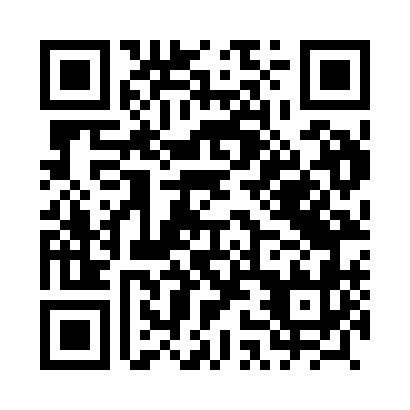 Prayer times for Bardy, PolandWed 1 May 2024 - Fri 31 May 2024High Latitude Method: Angle Based RulePrayer Calculation Method: Muslim World LeagueAsar Calculation Method: HanafiPrayer times provided by https://www.salahtimes.comDateDayFajrSunriseDhuhrAsrMaghribIsha1Wed2:415:2012:546:048:3011:002Thu2:405:1712:546:068:3211:013Fri2:395:1512:546:078:3411:014Sat2:385:1312:546:088:3511:025Sun2:375:1112:546:098:3711:036Mon2:365:0912:546:108:3911:047Tue2:365:0812:546:118:4111:048Wed2:355:0612:546:128:4311:059Thu2:345:0412:546:138:4411:0610Fri2:335:0212:546:148:4611:0711Sat2:325:0012:546:158:4811:0712Sun2:324:5812:546:168:5011:0813Mon2:314:5712:546:178:5111:0914Tue2:304:5512:546:188:5311:1015Wed2:304:5312:546:198:5511:1016Thu2:294:5112:546:208:5611:1117Fri2:284:5012:546:218:5811:1218Sat2:284:4812:546:229:0011:1319Sun2:274:4712:546:239:0111:1320Mon2:274:4512:546:249:0311:1421Tue2:264:4412:546:259:0511:1522Wed2:264:4212:546:269:0611:1523Thu2:254:4112:546:279:0811:1624Fri2:254:4012:546:279:0911:1725Sat2:244:3812:546:289:1111:1726Sun2:244:3712:546:299:1211:1827Mon2:234:3612:546:309:1311:1928Tue2:234:3512:556:319:1511:1929Wed2:234:3412:556:329:1611:2030Thu2:224:3312:556:329:1711:2131Fri2:224:3212:556:339:1911:21